 KENDRIYA VIDYALAYA SANGATHAN    AHMEDABAD REGION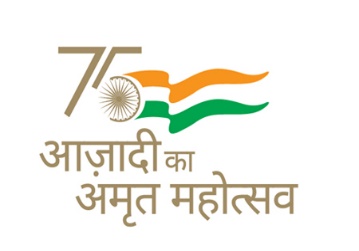 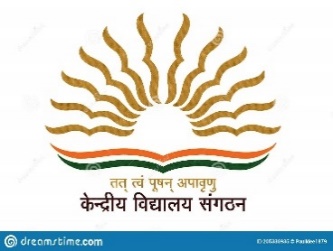                                GRADED WORKSHEETCLASS : 3			                   SUBJECT:  EVS    		           LEVEL : 1Concept /Theme: Things We Make and Do	                              Max. Marks : 10                                    Name of the KV : _________________________________________________________Name of the Student : ___________________________Roll No. ______ Section: _____Date : _______________  Marks Obtained: _________ Sign of Teacher____________1. Observe the pictures given below and write the work they do from the help box given :                                                                                                                       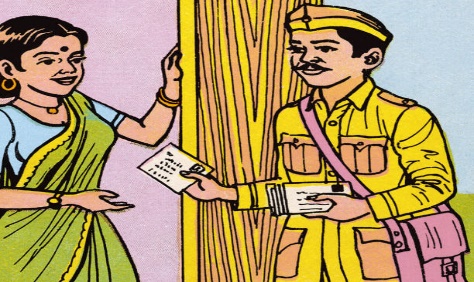 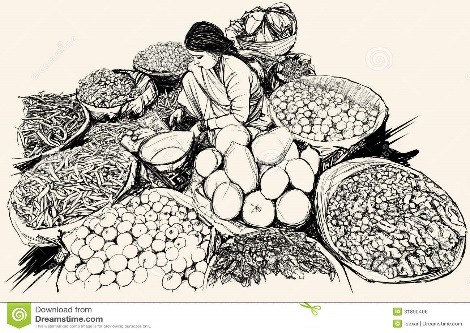 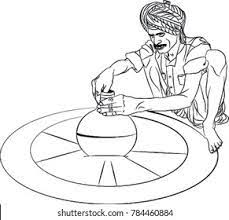 ____________________       ___________________     _______________________   2. Observe the picture and put a tick mark in the box on the work you do .                             2.  3. 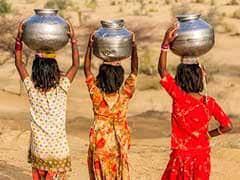 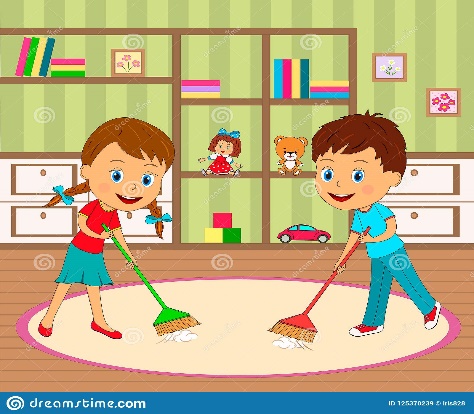 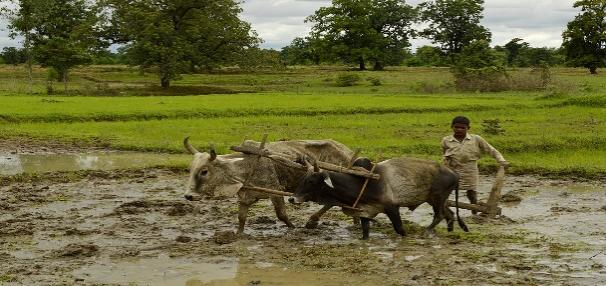 4.  5.  6. 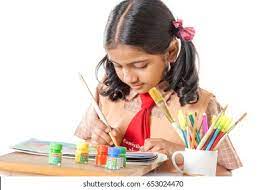 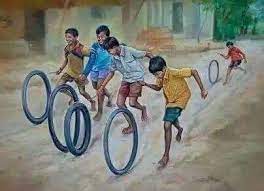 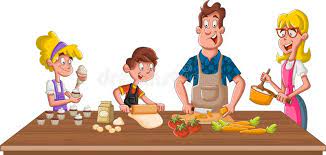 3. Name your family members and write any one work done by them :                   4. Name some public places.Ans. ………………………………………………………………………………………………………………………………… 5. Who are called our helpers?Ans. ………………………………………………………………………………………………………………………………..………………………………………………………………………………………………………………………………………..6. What are the things that we get from post office?Ans. ………………………………………………………………………………………………………………………………..7. At the time of emergency (health) who looks after you?Ans. ……………………………………………………………………………………………………………8. During Covid-19 whose advise we used to follow to keep ourselves healthy?Ans. ……………………………………………………………………………………………………………9. Which no. we dial during emergency of health?Ans. ……………………………………………………………………………………………………………10. What is the role of a teacher in your life?Ans. ……………………………………………………………………………………………………………S.NONAME OF FAMILY MEMBERRELATIONSHIP WITH YOUWORK DONE